REGIONALNY DYREKTOR OCHRONY ŚRODOWISKA W KIELCACHWPN-III.6320.17.2017.DB					Kielce, dnia 13 kwietnia 2023 r.OBWIESZCZENIERegionalny Dyrektor Ochrony Środowiska w Kielcach informuje o przyjęciu tymczasowych celów ochrony dla siedlisk przyrodniczych oraz gatunków i ich siedlisk będących przedmiotami ochrony w obszarze Natura 2000 Wzgórza Kunowskie PLH260039.Opracowanie tymczasowych celów ochrony dla przedmiotów ochrony w obszarze wynika z konieczności zapewnienia warunków utrzymania i odtworzenia ich właściwego stanu ochrony. Cele te, po ich przyjęciu, powinny być brane pod uwagę przez podmioty zarządzające terenem oraz sprawujące nadzór nad obszarem Natura 2000, jak również w procedurze przeprowadzenia oceny wpływu programów i przedsięwzięć na obszar Natura 2000.Cele ochrony dla przedmiotów ochrony w obszarze Natura 2000 Wzgórza Kunowskie PLH260039 wraz z uzasadnieniem stanowią załącznik do niniejszego obwieszczenia. Regionalny DyrektorOchrony Środowiska w KielcachAldona SobolakUZASADNIENIERegionalny Dyrektor Ochrony Środowiska w Kielcach obwieszczeniem znak: WPN - III.6320.17.2017.DB z dnia 15 marca 2023 r. przedłożył do publicznej wiadomości projekt tymczasowych celów ochrony dla siedlisk przyrodniczych oraz gatunków i ich siedlisk będących przedmiotami ochrony w obszarze Natura 2000  Wzgórza Kunowskie PLH260039 wraz z informacją o możliwości zapoznania się z projektem oraz możliwością zgłaszania uwag i propozycji względem tych celów w terminie od 15 do 29 marca 2023 r.  W trakcie konsultacji społecznych do propozycji dot. projektu tymczasowych celów ochrony w obszarze Natura 2000  Wzgórza Kunowskie PLH260039,  nie wypłynęły uwagi. Regionalny DyrektorOchrony Środowiska w KielcachAldona Sobolak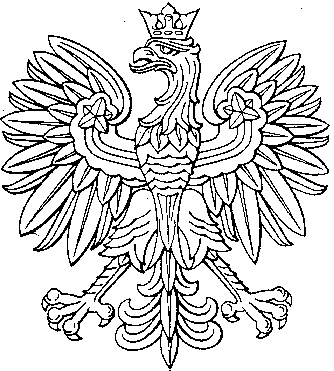 